От 24.04.2020 № 343                                                         г. Аткарск	В соответствие с Уставом Аткарского муниципального района Саратовской области, решением Аткарского муниципального Собрания от 14.11.2005 года № 459 «Об утверждении Положения о публичных слушаниях» Аткарское муниципальное Собрание Аткарского муниципального района  РЕШИЛО:	1. Назначить публичные слушания по отчету об исполнении местного бюджета Аткарского муниципального района Саратовской области за 2019 год.	2. Утвердить состав рабочей группы по рассмотрению предложений в отчет об исполнении местного бюджета за 2019 год согласно приложению.	3. Рабочей группе по рассмотрению предложений в отчет об исполнении местного бюджета за 2019 год:- организовать публичные слушания по отчету об исполнении местного бюджета  Аткарского муниципального района Саратовской области за 2019 год «14» мая 2020 года в 12:00 в малом зале здания Администрации Аткарского муниципального района, расположенному по адресу: г. Аткарск ул. Советская, д.64;- организовать сбор и рассмотрение предложений, а также регистрацию граждан, желающих выступить на публичных слушаниях.	4. Настоящее решение подлежит официальному опубликованию.	5. Контроль за исполнением настоящего решения возложить на постоянную депутатскую комиссию по вопросам экономики, бюджетно-финансового процесса, имущественных и земельных отношений, вопросам местного самоуправления и правовым вопросам.Председатель Аткарского муниципального Собрания                                                            А.В. БрусьевГлава муниципального района                                         	            В. В. ЕлинС О С Т А Врабочей группы по рассмотрению предложений в отчет об исполнении местного бюджета Аткарского муниципального района Саратовской области за 2019 год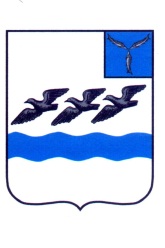 САРАТОВСКАЯ ОБЛАСТЬАТКАРСКИЙ МУНИЦИПАЛЬНЫЙ РАЙОНАТКАРСКОЕ МУНИЦИПАЛЬНОЕ СОБРАНИЕПЯТОГО СОЗЫВАШестидесятое заседаниеР Е Ш Е Н И ЕО назначении публичных слушаний по отчету об исполнении местного бюджета Аткарского муниципального района Саратовской области за 2019 годПриложение к решению Аткарского муниципального Собрания от 24.04.2020 № 343Брусьев Андрей ВладимировичПредседатель Аткарского муниципального Собрания, председатель рабочей группыМорозова Елена ВладимировнаДепутат Аткарского муниципального Собрания Лазарев Александр ВикторовичДепутат Аткарского муниципального СобранияЖабоедова Марина ЮрьевнаНачальник финансового управления администрации Аткарского муниципального района (по согласованию)ДубовицкаяТатьяна СергеевнаПредседатель контрольно – счетной комиссииАткарского муниципального районаКрепышева Наталья ВикторовнаДиректор МКУ «Централизованная бухгалтерия Аткарского муниципального района» (по согласованию)Мещерякова Надежда НиколаевнаНачальник отдела экономического развития (по согласованию)Волкова Мария АлександровнаКонсультант отдела по юридическим вопросам администрации Аткарского муниципального района (по согласованию)